BAB 2 TINJAUAN PUSTAKA2.1 Konsep Diabetes Mellitus2.1.1 Pengertian Penyakit Diabetes MellitusPenyakit Diabetes mellitus merupakan suatu kelompok penyakit metabolik dengan karakteristik hiperglikemia yang terjadi karena kelainan sekresi insulin, kerja insulin, maupun kedua sebabnya (PERKENI, 2015). Menurut American Diabetes Association (ADA) (2016), diabetes adalah penyakit kronis dan kompleks yang membutuhkan perawatan medis berkelanjutan dengan strategi mengendalikan berbagai risiko multifaktor demi tercapainya target kontrol kadar glukosa darah. Edukasi mengenai perawatan diri dan manajemen penyakit sangat penting untuk mencegah terjadinya komplikasi akut dan mengurangi risiko terjadinya komplikasi jangka panjang.Menurut International Diabetes Federation (2015), DM atau sering disebut dengan kencing manis adalah suatu penyakit kronik yang terjadi ketika tubuh tidak dapat memproduksi cukup insulin atau tidak dapat menggunakan insulin (resistensi insulin), dan didiagnosa melalui pengamatan kadar glukosa di dalam darah. Insulin merupakan hormon yang dihasilkan oleh kelenjar pankreas yang berperan dalam memasukkan glukosa dari aliran darah ke sel-sel tubuh untuk digunakan sebagai sumber energi. Sejalan dengan pengertian di atas, Surkesda (2008) mengatakan bahwa Diabetes mellitus adalah suatu keadaan dengan peningkatan kadar gula darah kronis sebagai akibat dari gangguan pada metabolisme karbohidrat, lemak, dan protein yang disebabkan oleh kekurangan hormon insulin. Menurut World Health Organization (WHO), Diabetes mellitus diartikan sebagai suatu penyakit7atau gangguan metabolisme kronis dengan multi etiologi yang ditandai dengan tingginya kadar gula dalam darah dan disertai dengan gangguan metabolisme karbohidrat, lipid, protein sebagai akibat dari insufisiensi insulin yang disebabkan oleh gangguan produksi insulin oleh sel beta langerhans kelenjar pankreas atau disebabkan oleh kurang responsifnya sel- sel tubuh terhadap insulin (Depkes, 2008).Marewa (2015) menyatakan bahwa penyakit Diabetes mellitus ini merupakan penyakit metabolisme yang ditandai dengan meningkatnya glukosa seseorang di dalam tubuh yang melebihi batas normal atau hiperglikemia. Penyakit Diabetes mellitus ini juga disebut sebagai “The great Imitator” yang berarti bahwa penyakit ini bisa merambah ke seluruh organ tubuh manusia dan menimbulkan berbagai dampak yang sangat serius.2.1.2 Klasifikasi Penyakit Diabetes MellitusTabel 2.1 Klasifikasi Diabetes dan Intoleransi Glukosa Abnormal (ADA, 2016) Klasifikasi Diabetes dan Intoleransi Glukosa Abnormal American Diabetes Association (ADA)Diabetes melitusTipe 1 : Autoimun, IdiopatikTipe 2Diabetes melitus kehamilan (GDM)Tipe spesifik lain: Cacat genetik fungsi sel beta: MODY, cacat genetik kerja insulin: sindrom resistensi insulin berat, Endokrinopati: sindrom Cushing, akromegali, penyakit eksokrin pancreas, obat atau diinduksi secara kimia, infeksi.Gangguan toleransi glukosa (IGT)Gangguan glukosa puasa (IFG)Sumber: The Journal of Clinical and Applied Reseach and Education. Standards of Medical Care In Diabetes – ADA 2016Berdasarkan etiologinya, Diabetes melitus dibagi menjadi beberapa klasifikasi (ADA, 2011), yaitu:Diabetes Tipe 1Pada tipe ini adanya kerusakan sel beta pankreas sehingga terjadi defisiensi insulin secara absolut sehingga menyebabkan ketergantungan insulin (apabila penderita tidak mendapat insulin tambahan maka akan terjadi koma ketoasidosis). Diabetes tipe 1 ini biasa terjadi pada anak-anak dengan penyebabnya berupa autoimun atau idiopatik. DM tipe 1 merupakan kelainan sistemik akibat terjadinya gangguan metabolik glukosa yang ditandai dengan hiperglikemia kronik. Keadaan ini disebabkan oleh kerusakan sel beta pankreas baik oleh proses autoimun maupun idiopatik. Proses autoimun ini menyebabkan tubuh kehilangan kemampuan untuk memproduksi insulin karena sistem kekebalan tubuh menghancurkan sel yang bertugas memproduksi insulin sehingga produksi insulin berkurang atau terhenti (Rustama dkk, 2010). Menurut International Diabetes Federation (2015), DM tipe 1 dapat menyerang orang semua golongan umur, namun lebih sering terjadi pada anak-anak. Penderita DM tipe 1 membutuhkan suntikan insulin setiap hari untuk mengontrol glukosa darahnya. DM tipe ini sering disebut juga insulin Dependent Diabetes Mellitus (IDDM), yang berhubungan dengan antibodi berupa Islet Cell Antibodies (ICA), Insulin Autoantibodies (IAA), dan Glutamic Acid Decarboxylase Antibodies (GADA).Diabetes Tipe 2Tipe penyakit ini terjadi akibat dominasi resistensi insulin (obesitas), hingga menyebabkan terjadinya defisiensi insulin relatif sampai dominasi sekresi insulin disertai resistensi insulin (banyak terjadi pada orang dewasa). Penyakit DM Tipe 2 ini merupakan penyakit DM yang tidak tergantung insulin atau sering disebut noninsulin dependent diabetes mellitus (NIDDM). Normalnya insulin akan terikat dengan reseptor khusus yang terletak pada permukaan sel beta pankreas. Akibat dari terikatnya insulin dengan reseptor tersebut, maka proses metabolisme glukosa di dalam sel terjadi, sedangkan pada diabetes tipe ini, resistensi insulin mengakibatkan tidak efektifnya insulin untuk menstimulasi pengambilan glukosa oleh jaringan. DM tipe 2 ini masih mempunyai insulin yang adekuat uuntuk mencegah pemecahan lemak dan produksi badan keton, walaupun terjadi resistensi dan ganguan sekresi insulin, sehingga ketoasidosis diabetic tidak terjadi.Diabetes tipe lainTipe ini terjadi akibat penyakit eksokrin pankreas, endokrinopati, defek genetik fungsi sel beta, defek genetik fungsi insulin, pengaruh obat dan zat kimia (kortikosteroid), infeksi, sindrom genetik lain yang berkaitan dengan diabetes.Diabetes GestasionalDiabetes yang didiagnosis pertama kali pada saat kehamilan. Keadaan ini terjadi akibat hormon-hormon pertumbuhan yang berfungsi untuk pertumbuhan janin merupakan hormon kontraregulasi insulin, sehingga menyebabkan kadar glukosa darah meningkat. Kadar glukosa darah setelah melahirkan dapat kembali normal atau menetap dan menjadi diabetes.2.1.3    Etiologi Penyakit Diabetes Mellitus Tipe 2Diabetes tipe 2 merupakan jenis penyakit diabetes yang ditandai dengan adanya resistensi insulin dan gangguan sekresi insulin yang masih belum diketahui penyebabnya, tetapi ada beberapa faktor resiko yang berhubungan dengan proses terjadinya penyakit ini. Menurut Depkes RI (2008) dalam pedoman teknispenemuan dan tatalaksana penyakit Diabetes mellitus, membedakan faktor resiko yang dapat menyebabkan penyakit diabetes tipe ini antara lain:Faktor resiko yang tidak dapat dimodifikasiRiwayat keluarga dengan penyakit Diabetes mellitus.Umur, resiko untuk menderita penyakit diabetes meningkat seiring dengan meningkatnya usia.Riwayat pernah menderita penyakit diabetes gestasional.Riwayat mempunyai berat badan lahir rendah, kurang dari 2500 gram.Faktor resiko yang dapat dimodifikasi.Berat badan berlebih dan mempunyai ukuran lingkar pinggang lebih dari normal. Laki- laki lebih dari 90 cm, perempuan lebih dari 80 cm.Kurangnya aktivitas fisik.Hipertensi, tekanan darah diatas 140/90 mmHg.Dislipidemia, kadar lipid HLD ≥ 35 mg/dl, dan atau trigliserida ≥ 250 mg/dl.Memiliki riwayat penyakit kardiovaskuler.Diet tidak sehat dengan tinggi gula dan rendah serat.Menurut Ozougwu, dkk (2013) tentang etiologi dari penyakit diabetes tipe 2 ini adalah adanya kombinasi antara faktor genetik, faktor lingkungan, resistensi insulin dan gangguan sekresi insulin. Adapun faktor lingkungan yang berpengaruh seperti obesitas, kurang aktivitas fisik, stress, dan pertambahan umur. Sejalan dengan pernyataan diatas, Ekoe, dkk (2013) menyatakan bahwa terdapat beberapa faktor resiko yang menjadi pencetus dari penyakit diabetes mellitus tipe 2 ini, antara lain usia lebih dari 40 tahun, memiliki riwayat pre diabetes dengan Hba1C 6- 6,4%, mempunyai riwayat penyakit vaskuler, adanya kerusakan organ karenakomplikasi, penggunaan obat glukokortikoid, serta dipicu oleh penyakit lain seperti HIV.2.1.4  Tanda dan Gejala Penyakit Diabetes Mellitus Tipe 2Beberapa gejala DM tipe 2 yang sering dialami oleh penderita yaitu sering berkemih (poliuria), meningkatnya rasa haus (polidipsia), banyak makan (polifagia), kehilangan berat badan secara drastis tanpa diketahui penyebabnya, pandangan kabur, dan merasa kelelahan (fatigue). Selain itu, ditandai dengan sering buang air kecil pada malam hari (nokturia) dan lesu (lethargy) (Dipiro dkk., 2015). Menurut Hakim (2010) dalam Fatimah (2015), gejala yang dikeluhkan pada penderita antara lain kesemutan, penurunan berat badan, serta tiga gejala khas DM yaitu polidipsia, poliuria, dan polifagia.Menurut Firdaus (2017) menyimpulkan bahwa timbulnya kadar glukosa darah yang tinggi, cenderung untuk mewujudkan tanda dan gejala klasik pada diabetisi yang meliputi poliuri, polidipsi, dan polifagi, serta penurunan berat badan karena adanya gangguan metabolisme karbohidrat sehingga berpengaruh terhadap kegagalan pembentukan energi. Departemen Kesehatan RI (2008) dalam pedoman teknis penemuan dan tatalaksana penyakit diabetes mellitus, menggolongkan tanda dan gejala menjadi dua, yaitu:Keluhan klasik yang terdiri dari sering kencing, cepat lapar, sering haus, dan penurunan berat badan tanpa adanya sebab.Keluhan lain, seperti:Gatal- gatal didaerah alat kelamin.Kesemutan.Keputihan.Infeksi sulit sembuh.Bisul yang hilang timbul.Penglihatan kabur.Cepat lelah.Mudah mengantuk.2.1.5   Patofisiologi Penyakit Diabetes Mellitus Tipe 2Menurut PERKENI (2015) dalam konsensus pengelolaan dan pencegahan penyakit Diabetes mellitus tipe 2, menyatakan bahwa resistensi insulin pada otot dan liver serta kegagalan sel beta pankreas telah dikenal sebagai patofisiologi kerusakan sentral dari DM tipe 2 ini. Kegagalan sel beta pankreas ini terjadi lebih dini dan lebih berat daripada yang diperkirakan sebelumnya. Selain otot, liver dan sel beta, organ lain seperti jaringan lemak yang berperan meningkatkan lipolisis, gastrointestinal (defisiensi increatin), sel alpha pancreas (hiperglukagonemia), ginjal (peningkatan absorbsi glukosa), dan otak (resistensi insulin). Kesemuanya ikut berperan dalam menimbulkan terjadinya gangguan toleransi glukosa pada DM tipe 2.Delapan organ penting dalam gangguan toleransi glukosa ini atau yang disebut dengan omnius octet merupakan dasar patofisiologi dari penyakit DM tipe 2 ini. Secar garis besar, patofisioogi penyakit DM tipe 2 adalah sebagai berikut.Kegagalan sel beta pancreas. Pada penyakit DM tipe 2 ini ditegakkan fungsi sel beta sudah sangat berkurang.Liver. Resistensi insulin yang berat dan memicu glukoneogenesis, sehingga produksi glukosa dalam keadaan basal oleh liver (HGP/Hepatic glucose production) meningkat.Otot. Gangguan kinerja insulin multiple di intramioseluler akibat gangguan fosforilasi tirosin sehingga timbul gangguan transport glukosa dalam sel otot, penurunan sintesis glikogen, dan penurunan oksidasi glukosa.Sel lemak. Sel lemak resisten terhadap efek antilipolisis dari insulin, dan menyebabkan peningkatan proses lipolisis dan kadar asam lemak bebas dalam plasma. Peningkatan kadar asam lemak bebas akan merangsang glukoneogenesis dan mencetuskan resistensi insulin di liver dan otot, serta mengganggu sekresi insulin. Gangguan yang disebabkan oleh kadar asam lemak bebas ini disebut dengan lipotoxicity.Usus. Glukosa yang ditelan memicu respon insulin jauh lebih besar dibanding jika diberikan secara intravena. Efek yang dikenal sebagai efek increatin ini diperankan oleh dua hormon, yaitu GLP-1 (glucagon-like polypeptide-1) dan GIP (glucose dependent insulinotropic polypeptide). Pada penderita DM tipe 2 ini didapatkan defisiensi GLP-1 dan resisten terhadap GIP. Selain itu, saluran pencernaan juga mempunyai peran dalam penyerapan karbohidrat melalui enzim alfa glukosidase yang memecah polisakarida menjadi monosakarida yang kemudian diserap oleh usus dan berakibat meningkatnya glukosa darah setelah keadaan mengkonsumsi makanan.Sel alpha Pankreas. Sel ini merupakan organ ke enam yang berperan dalam kondisi hiperglikemia . Sel alfa ini berfungsi dalam sintesis glukagon yang didalam keadaan puasa, kadarnya akan meningkat. Peningkatan ini menyebabkan HGP dalam keadaan basal meningkat secara signifikan dibanding individu yang normal.Ginjal. Ginjal merupakan organ yang diketahui berperan dalam patogenesisDM tipe 2. Ginjal memfiltrasi sekitar 163 gram glukosa setiap harinya. 90%dari glukosa terfiltrasi ini akan diserap kembali melalui peran SGLT02 (sodium Glukose coTransporter) pada bagian convulated tubulus proksimal, sedangkan 10% sisanya akan di arbsorbsi melalui peran SGLT-1 pada tubulus desenden dan asenden, sehingga akhirnya tidak ada glukosa dalam urine. Pada penderita DM tipe ini terjadi peningkatan ekspresi gen SGLT-2.Otak. Insulin merupakan penekan nafsu makan yang kuat. Pada seseorang yang mempunyai obesitas baik yang terkena DM maupun tidak, didapatkan hiperinsulinemia yang merupakan mekanisme kompensasi dari resistensi insulin. Pada golongan ini asupan makanan justru meningkat akibat adanya resistensi insulin yang juga terjadi di otak (PERKENI, 2015).2.1.6  Kriteria Diagnosis Penyakit Diabetes Mellitus Tipe 2Menurut PERKENI (2015), diagnosis DM ditegakkan atas dasar pemeriksaan kadar glukosa darah. Pemeriksaan glukosa darah yang dianjurkan adalah pemeriksaan glukosa secara enzimatik dengan bahan plasma darah. Pemantauan hasil pengobatan dapat dilakukan menggunakan pemeriksaan glukosa darah kapiler yang memanfaatkan alat glukometer. Diagnosis tidak dapat ditegakkan atas dasar adanya glukosuria atau adanya glukosa di dalam urine. Berbagai keluhan dapat ditemukan pada penderita DM. Kecurigaan adanya DM perlu dipikirkan apabila terdapat keluhan seperti keluhan klasik DM (poliuri, polifagi, polydipsi) dan penurunan berat badan yang tidak dapat dijelaskan sebabnya, serta keluhan lain seperti lemah, kesemtan, gatal, mata kabur, disfungsi ereksi pada pria, maupun pruritus pada wanita.Kecurigaan DM perlu dipikirkan apabila terdapat:Tabel 2.2 Kriteria Diagnosis DMPemeriksaan Glukosa plasma puasa ≥ 126 mg/dl. Puasa adalah kondisi tidak ada asupan kalori minimal 8 jamatauPemeriksaan glukosa plasma ≥ 200 mg/dl 2 jam setelah tes toleransi glukosaoral (TTGO) dengan beban glukosa 75 gramatauPemeriksaan glukosa plasma sewaktu ≥ 200 mg/dl dengan keluhan klasikatauPemeriksaan HbA1c ≥ 6,5% menggunakan metode yang terstandarisasi oleh national Glycohaemoglobin standardization Program (NGSP).Sumber: Depkes RI dalam Konsensus Pengelolaan dan Pencegahan Penyakit Diabetes Mellitus di Indonesia Tahun 2015Hasil pemeriksaan yang tidak memenuhi kriteria normal atau kriteria DM digolongkan ke dalam kelompok prediabetes yang meliputi toleransi glukosa terganggu (TGT) dan glukosa darah puasa terganggu (GDPT). GDPT merupakan hasil pemeriksaan glukosa plasma puasa antara 100-125 mg/dl, sedangkan TGT merupakan hasil pemeriksaan glukosa plasma 2 jam setelah TTGO yaitu antara 140-199 mg/dl dan glukosa plasma <100 mg/dl. Diagnosis prediabetes juga dapat ditegakkan berdasarkan hasil pemeriksaan HbA1c yang menunjukkan angka 5,7- 6,4%.Tabel 2.3 Kadar Tes Laboratorium Darah untuk Diagnosis Diabetes danPrediabetesSumber: Depkes RI dalam Konsensus Pengelolaan dan Pencegahan Penyakit Diabetes Mellitus di Indonesia Tahun 2015Pemeriksaan penyaring dilakukan untuk menegakkan diagnosis Diabetes mellitus tipe 2 dan prediabetes pada kelompok risiko tinggi yang tidak menunjukkan gejala klasik DM, yaitu:Kelompok dengan berat badan lebih ( Indeks massa tubuh ≥ 23) yang disertai dengan satu atau lebih faktor resiko.Usia > 45 tahun tanpa faktor resiko.Pada keadaan yang tidak memungkinkan dan tidak terseda fasilitas pemeriksaan TTGO, maka pemeriksaan penyaring menggunakan pemeriksaan glukosa darah kapiler, diperbolehkan untuk patokan diagnosis DM. Dalam hal ini harus diperhatikan adanya perbedaan hasil pemeriksaan glukosa darah plasma vena dan glukosa darah kapiler seperti pada tabel dibawah ini (PERKENI, 2015).Tabel 2.4 Kadar Glukosa Darah Sewaktu dan Puasa Sebagai Patokan Penyaring dan Diagnosis DMSumber: Depkes RI dalam Konsensus Pengelolaan dan Pencegahan Penyakit Diabetes Mellitus di Indonesia Tahun 20152.1.7  Komplikasi Penyakit Diabetes Mellitus Tipe 2Brunner dan Suddarth (2013) menggolongkan komplikasi Diabetes mellitus menjadi dua, yaitu komplikasi akut atau komplikasi jangka pendek dan komplikasi kronis atau komplikasi jangka panjang.Komplikasi Akut Diabetes mellitus tipe 2. Komplikasi akut ini dibagi menjadi tiga yaitu:Hipoglikemia, yaitu keadaan dimana kadar glukosa darah yang terlalu rendah dan terjadi jika kadar glukosa darah turun dibawah 50-60 mg/dl. Keadaan ini dapat terjadi akibat pemberian insulin atau preparat oral yang berlebihan, komsumsi makanan yang terlalu sedikit, atau karena aktivitas berat. Gejala yang dialami sering dirasakan adalah gejala adrenergik, dan gejala sistem saraf pusat. Hipoglikemia juga dikelompokkan lagi menjadi tiga kategori yaitu hipoglikemia ringan, sedang, dan berat. Pada hipoglikemia ringan ditemui penurunan kadar glukosa dan disertai dengan perspirasi, tremor, takikardi, palpitasi, kegelisahan dan rasa lapar. Pada hipoglikemia sedang, penurunan kadar glukosa menyebabkan sel otak tidak mendapat cukup energi sehingga terjadi gangguan sistem saraf pusat yang meliputi ketidakmampuan berkonsentrasi, penurunan daya ingat, patirasa di daerah bibir, bicara pelo, gerakan tidak terkoordinasi, penglihatan ganda, dll. Sedangkan pada hipoglikemia berat didapatkan adanya gangguan dari Sistem saraf pusat yang cukup berat meliputi kejang, dan penurunan kesadaran.Ketoasidosis. Komplikasi ini disebabkan oleh tidak adanya insulin atau jumlah insulin tidak mencukupi yang mengakibatkan gangguan metabolisme karbohidrat, protein, dan lemak. Gambaran klinis yang penting pada komplikasi ini adalah adanya dehidrasi, kehilangan elektrolit, dan asidosis. Akibat dari defisiensi insulin yang lain adalah pemecahan lemak atau lipolisis menjadi asam lemak bebas dan gliserol. Asam lemak bebas akan diubah menjadi badan keton oleh hati. Badan keton ini bersifat asam, dan bila bertumpuk dalam sirkulasi darah, badan keton akan menimbulkan asidosis metabolik.Sindroma Hiperglikemik Hiperosmolar Nonketotik (HHNK). Kondisi ini merupakan keadaan yang didominasi oleh hiperosmolaritas dan hiperglikemia dan disertai perubahan tingkat kesadaran. Perbedaan utama antara sindrom HHNK dan ketoasidosis adalah tidak terdapatnya ketosis dan asidosis pada sindrom HHNK.Komplikasi jangka panjang atau kronis yang meliputi:Komplikasi makrovaskuler. Komplikasi ini adalah komplikasi yang mengenai pembuluh darah arteri sehingga menyebabkan atherosclerosis. Adapun yang tergolong di dalam komplikasi makrovaskuler yaitu penyakit arteri koroner, penyakit serebrovaskuler, penyakit vaskular perifer. Pada penyakit vaskular perifer ini juga meliputi perubahan aterosklerosis dalam pembuluh darah besar di ekstremitas bawah yang mempunyai tanda dan gejala seperti berkurangnya denyut nadi perifer, dan klaudikasio intermitten (nyeri pada pantat atau betis ketika berjalan).Komplikasi mikrovaskuler. Komplikasi ini ditandai oleh penebalan membran basalis pembuluh kapiler. Komplikasi ini meliputi retinopati diabetik yaitu suatu keadaan yang disebabkan oleh perubahan dalam pembuluh darah kecil pada retina. selain retinopati, terdapat juga nefropati yang disebabkan karena kadar glukosa darah yang tinggi. Keadaan tersebut mengganggu mekanisme filtrasi ginjal dan akan mengalami stress yang menyebabkan kebocoran protein darah ke dalam urine. Disamping itu neuropati diabetes juga merupakan komplikasi mikrovaskuler dari penyakit diabetes mellitus tipe 2 ini.Brunner dan Suddart (2013) menyatakan bahwa prevalensi neuropati meningkat bersamaan dengan pertambahan usia penderita dan lamanya penyakit tersebut. Patogenesis neuropati dikaitkan dengan mekanisme vaskuler ataumetabolik bahkan keduanya. Penebalan membran basalis kapiler dan penutupan kapiler dapat dijumpai. Ada dua tipe neuropati, yaitu neuropati sensorik dan otonom. Pada neuropati sensorik ini juga disebut neuropati perifer dan sering mengenai bagian distal serabut saraf, khususnya ekstremitas bawah. Gejala permulaannya dapat meliputi parestesia seperti rasa tertusuk- tusuk, kesemutan, rasa terbakar di ekstremitas bawah dan sering dirasakan pada malam hari. Gejala lanjut dari neuropati perifer ini meliputi rasa baal atau patirasa pada kaki, penurunan fungsi proprioseptik atau kesadaran terhadap postur serta gerakan tubuh dan terhadap posisi serta berat benda yang berhubungan dengan tubuh. Neuropati sensorik ini juga meyebabkan hilangnya perasaan nyeri dan sensibilitas tekanan, getaran, dan suhu. Jika keadaan ini dibiarkan, maka akan menjadi penyebab timbulnya masalah kaki diabetik.2.1.8    Pilar Pengelolaan Penyakit Diabetes Mellitus Tipe 2PERKENI (2015) menyatakan bahwa terdapat 4 pilar pengelolaan diabetes mellitus tipe 2, yaitu:Edukasi.Edukasi dengan tujuan promosi hidup sehat, perlu selalu dilakukan sebagai bagian dari upaya pencegahan dan bagian sangat penting dari pengelolaan DM secara holistik. Materi edukasi terdiri dari materi edukasi tingkat awal dan tingkat lanjutan.Materi edukasi pada tingkat awal meliputi materi tentang penyakit DM, makna perlunya pengendalian dan pemantauan DM secara berkelanjutan, Penyulit DM dan resikonya, intervensi non farmakologis dan farmakologis serta target pengobatan, interaksi antara asupan makan, aktivitas fisik, dan obatantihiperglikemia oral atau insulin serta obat- obatan lain, cara pemantauan glukosa darah dan pemahaman hasil glukosa darah atau urine secara mandiri, mengenal gejala dan penanganan awal hipoglikemia, pentingnya latihan jasmani yang teratur, pentingnya perawatan kaki, dan cara menggunakan fasilitas perawatan kesehatan.Materi edukasi pada tingkat lanjut seperti mengenal dan mencegah penyulit akut DM, pengetahuan tentang penyulit menahun DM, penatalaksanaan DM, rencana untuk kegiatan khusus, kondisi khusus yang dihadapi contohnya hamil dan sebagainya, hasil penelitian pengetahuan masa kini tentang DM, serta pemeliharaan dan perawatan kaki.Pengelolaan kaki diabetes ini dibagi menjadi dua cara, yaitu pencegahan primer, dan pencegahan sekunder. Adapun penjabaran dari pencegahan primer dan sekunder. Pencegahan primer, yaitu pencegahan sebelum terjadi masalah pada kaki, baik perlukaan maupun penurunan sensasi sensorik, motorik, maupun otonom. pencegahan primer dapat dilakukan dengan mencuci dan mengeringkan kaki secara hati- hati setiap hari, periksa kai setiap hari, melakukan perawatan kuku kaki secara teliti, menggunakan bedak anti jamur, berjalan selalu dengan alas kaki, menggunakan sepatu yang longgar, tidak menggunakan botol berisi air panas, waspada setiap trauma yang ada di kaki, tipiska kalus secara teratur menggunakan bahan yang aman, dll (PERKENI, 2015). Sedangkan Pencegahan sekunder, pencegahan ini dimaksudkan untuk kaki diabetisi yang sudah mengalami perlukaan sebagai upaya untuk merawat kaki agar tidak sampai dilakukan tindakan amputasi. Pencegahan sekunder meliputi kontrol metabolik diabetisi, kontrol vaskularisasi, modifikasi faktor resiko, terapi farmakologis, dan revaskularisasi (Depkes RI, 2008).Terapi nutrisiTerapi nutrisi merupakan bagian penting dari penatalaksanaan DM secara komperehensif. Prinsip pengaturan makan pada pasien DM hampir sama dengan anjuran makan untuk masyarakat umum, yaitu makanan yang seimbang dan sesuai dengan kebutuhan kalori dan zat gizi masing- masing individu. Penekanannya adalah keteraturan jadwal makan, jenis dan jumlah kandungan kalori terutama pada mereka yang menggunakan obat hipoglikemik oral (OHO) untuk meningkatkan sekresi insulin atau terapi insulin itu sendiri. Adapun komposisi makanan yang dianjurkan terdiri dari:Karbohidrat sebesar 45-65% total asupan energi. Terutama karbohidrat yang berserat tinggi. Pembatasan karbohidrat total < 130 g/hari tidak dianjurkan.Asupan lemak yang dianjurkan sekitar 20-25% dari kebutuhan kalori dan tidak diperkenankan melebihi 30% dari total asupan energi. bahan makanan yang perlu dibatasi adalah bahan makanan yang banyak mengandung lemak jenuh dan lemak trans antara lain daging berlemak dan susu fullcream. Konsumsi kolesterol dianjurkan <200 mg/ hari.Kebutuhan protein sebesar 10-20% dari total asupan energi. sumber protein yang baik adalah ikan, udang, cumi, daging tanpa lemak, ayam tanpa kulit, tahu dan tempe. Pada pasien dengan nefropati diabetik, penurunan asupan protein menjadi 0,8 g/kg BB perhari atau 10% dari kebutuhan energi.Natrium sebesar <2300 mgSerat. Anjuran untuk diabetisi untuk mengkonsumsi serat dari kacang- kacangan, buah, dan sayuran serta sumber karbohidrat yang tinggi serat. Anjuran konsumsi serat adalah 20-35 g/hari yang berasal dari sumber makanan.Pemanis alternatif aman digunakan sepanjang tidak melebihi batas aman.Ada beberapa cara untuk menentukan jumlah kalori yang dibutuhkan penyandang DM antara lain dengan menghitung kebutuhan kalori basal yang besarnya 25-30 kal/kgBB. Jumlah kebutuhan tersebut ditambah atau dikurangi dengan beberapa faktor seperti jenis kelamin, umur, aktivitas, berat badan, dan lain sebagainya. Beberapa cara perhitungan adalah sebagai berikut:Menentukan indeks masa tubuh (IMT) dengan cara BB(dalam kg)/TB²( dalam meter).Menghitung berat badan ideal dengan cara 90% (TB-100)kg. Pada kondisi khusus yaitu wanita <150 cm atau pria <160 cm, maka penghitungan berat badan ideal dengan cara TB-100.Menghitung kalori basal. Laki- laki 30 Kkal/KgBB, Perempuan 25 Kkal/kgBB.Menghitung faktor koreksi. Faktor koreksi tersebut meliputi:Usia. Usia 40-59 tahun = -5% dari kalori basal, usia 60-69 tahun= -10% dari kalori basal, dan usia >70 tahun= -20% dar kalori basal.Aktivitas fisik. Bed rest= +10% kalori basal, aktivitas ringan= +10-20% kalori basal, aktivitas sedang= +20-30% kalori basal, aktivitas berat= + 30=40% kalori basal.Berat badan. Underweight= +20% dari kalori basal, overweight= -10% kalori basal, obesitas= -20% dari kalori basal.Stress metabolik. Ringan= +10% kalori basal, sedang= +20% kalori basal, berat= +30% kalori basal.Hamil= +300 kalori basal.Menyusui= +500 kalori basal.Jumlahkan semua skore dari semua unsur diatas. Pada diabetisi, cara penyajian makan dibagi menjadi 6 sesi, yaitu makan pagi, snack pagi, makan siang, snack siang, makan malam, snack malam.Aktivitas fisik.Penyusunan program latihan bagi diabetisi sangat individual terkait dengan kondisi masing- masing individu. Aktivitas fisik ini bertujuan untuk menurunkan glukosa darah, memperbaiki kontrol diabetes, meningkatkan fungsi jantung dan pernafasan, menurunkan berat badan, upaya pencegahan dini komplikasi pada kaki diabetisi, dan sebagai upaya untuk memperbaiki kualitas hidup. Adapun program olahraga pada penderita, meliputi:Jenis olahraga. Program latihan bagi diabetisi harus sesuai dengan kebutuhan kontinu (latihan berkesinambungan dan terus menerus), rytmical (latihan yang berirama, ada relaksasi dan kontraksi otot) , interval, progressive (bertahap sesuai dengan kemampuan, dari intensital ringan ke intesitas sedang hingga mencapai 30-60 menit) , dan endurance (latihan daya tahan untuk meningkatkan kemampuan kardiorespirasi).Dosis atau takaran olahraga meliputi intensitas, lama 30-60 menit, dan frekuensi ( latihan paling sedikit 3x seminggu).Hal- hal yang menjadi catatan yang meliputi beratnya penyakit dan komplikasi, kadar glukosa darah >250 mg/dl tidak disarankan untuk latihan atau aktivitas fisik yang berat, dan berlatih tidak disarankan pada suhu yang dingin atau terlalu panas, adanya perlukaan pada kaki, komplikasi kardiovaskuler, cedera musculoskeletal, dan disarankan untuk berlatih bersama teman atau keluarga.Ada beberapa kegiatan atau aktivitas fisik yang disarankan untuk mencegah komplikasi yang sering terjadi pada ekstremitas bawah diabetisi. Terkait denganperan perawat dalam pengelolaan permasalahan kaki diabetik, salah satu olahraga yang dianjurkan adalah senam kaki diabetik (Wijaya, 2018). Senam kaki adalah kegiatan atau latihan yang dilakukan oleh pasien Diabetes mellitus untuk mencegah terjadinya luka dan membantu memperlancar peredaran darah pada bagian kaki. Senam kaki juga digunakan untuk memperkuat otot- otot kecil kaki dan mencegah adanya deformitas atau kelainan bantuk pada kaki. Kaki diabetisi yang mengalami gangguan kaki dan neuropati dianjurkan untuk melakukan latihan jasmani atau senam kaki sesuai dengan kondisi dan kemampuan tubuh (Soegondo, dkk, 2010).Tujuan dari senam kaki diabetik ini adalah memperbaiki sirkulasi darah, memperkuat otot- otot kecil, mencegah deformitas kaki, meningkatkan kekuatan otot betis dan paha, mengatasi keterbatasan gerak sendi pada pasien diabetes. Sebelum melakukan senam kaki diabetik, alat yang harus dipersiapkan adalah kursi, satu lembar koran prosedur pelaksanaan senam. Adapun langkah atau prosedur dalam senam kaki diabetik ini adalah sebagai berikut:Duduk tegak diatas sebuah kursi dan jangan bersandar. Gerakkan jari- jari kedua kaki seperti bentuk cakar dan luruskan kembali.Lakukan 10 kali gerakan.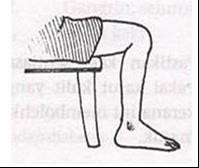 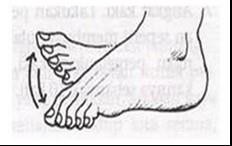 Gambar 2.1 Langkah 1Angkat ujung kaki, tumit tetap diletakkan diatas lantai. Turunkan ujung kaki kemudian angkat tumit dan turunkan kembali. Lakukan 10 kali gerakan.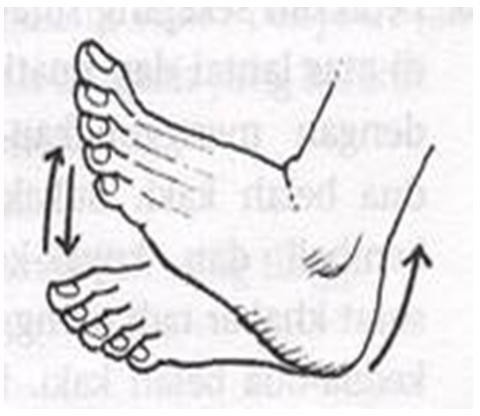 Angkat kedua ujung kaki, putar kaki pada pergelangan kaki kearah samping, turunkan kembali ke lantai dan gerakkan kearah tengah. Lakukan 10 kali gerakan.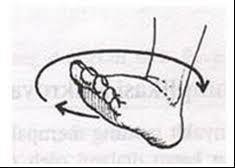 Gambar 2.3 Langkah 3Angkat kedua tumit, putar pada kedua tumit kea rah samping, turunkan kembali kelantai dan gerakkan ke tengah, Lakukan 10 kali gerakan.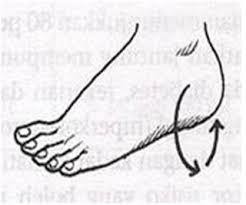 Gambar 2.4 Langkah 4Angkat salah satu lutut, luruskan kaki, gerakkan jari- jari kaki ke depan, turunkan kembali kaki, bergantian kaki kanan dan kiri. Lakukan 10 kali gerakan.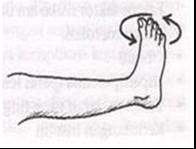 Gambar 2.5  Langkah 5Luruskan salah satu kaki diatas lantai, angkat kaki tersebut, gerakkan ujung- ujung jari kearah muka, turunkan kembali tumit ke lantai. Lakukan 10 kali gerakan.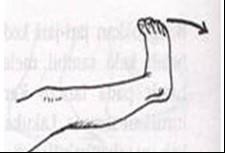 Gambar 2.6 Langkah 6Seperti latihan sebelumnya, tetapi kali ini dengan kedua kaki secara bersamaan.Lakukan 10 kali gerakan.Angkat kedua kaki, luruskan dan pertahankan posisi tersebut, gerakkan kaki pada pergelangan kaki ke depan dan ke belakang. Lakukan 10 kali gerakan.Luruskan salah satu kaki dan angkat, putar kaki pada pergelangan kaki, dan tuliskan di udara dengan kaki angka 0-9.Selembar Koran yang telah dipersiapkan dilipat- lipat dengan kaki menjadi bentuk bulat seperti bola. Kemudian dilicinkan kembali menggunakan keduakaki dan setelah itu sobek Koran menjadi dua. Salah satu sobekan Koran disobek- sobek lagi menjadi lebih kecil. Kumpulkan sobekan- sobekan kecil tersebut dengan kedua kaki dan letakkan diatas lembaran Koran lainnya, dan langkah terakhir bungkuslah semua sobekan kecil Koran dengan kedua kaki menjadi bentuk bola. Lakukan sekali saja (Sutedjo, 2010).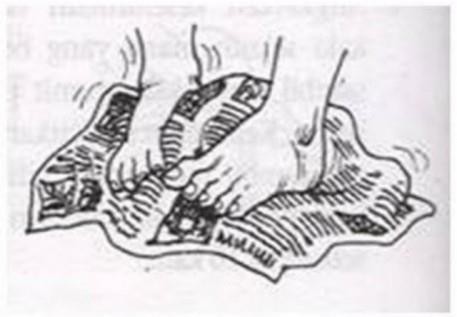 Gambar 2.7  Langkah 10Terapi farmakologisTerapi farmakologis diberikan bersama dengan pengaturan makan dan latihan jasmani (gaya hidup sehat). Tetapi farmakologis ini terdiri dari obat oral dan bentuk suntikan (PERKENI, 2015). Adapun terapi farmakologis meliputi:Obat antihiperglikemia oral, yaitu obat penurun kadar glukosa pada darah yang diresepkan oleh dokter khusus bagi penderita diabetes. Obat ini bekerja melalui beberapa cara untuk menurunkan kadar glukosa darah. Obat-obatan ini dapat membantu penderita untuk menggunakan insulinnya sendiri dengan lebih baik dan menurunkan pelepasan glukosa oleh hati.Tabel 2.7 Profil Obat Antihiperglikemia Oral yang Tersedia di Indonesia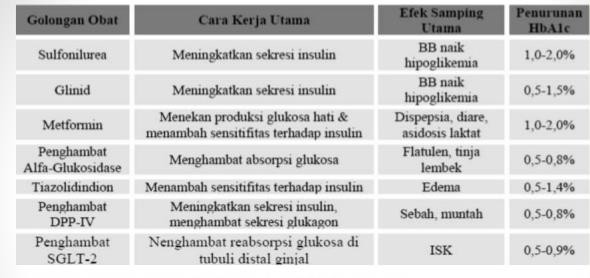 Sumber: PERKENI 2015Obat antihiperglikemia suntik, adalah jenis obat yang digunakan untuk memenuhi kebutuhan pasokan insulin yang dibutuhkan oleh penderita diabetes. Insulin merupakan hormon yang bertugas membantu mengolah gula yang telah diserap tubuh agar menjadi energi. Insulin juga berperan dalam menyimpan cadangan energi yang nantinya bisa digunakan jika suatu saat dibutuhkan oleh tubuh.2.1.9 Konsep Dasar Asuhan Keperawatan Pada Pasien Dengan Penyakit          Diabetes MellitusA. Pengkajian KeperawatanIdentitas pasienIdentitas penanggung jawab pasienKeluhan utamaKeluhan utama berupa lemas, pusing, sering kencing, sering merasakan lapar dan sering merasakan haus.Riwayat kesehatan keluargaRiwayat penyakit DM dari orang tua memberikan resiko lebih besar kepada anak- anaknya untuk menderita penyakit tersebut.Riwayat kesehatan pasien dan pengobatan sebelumnyaLama pasien menderita, penanganan dan terapi pengobatan, dan managemen penyakit DM yang sudah dilakukan oleh pasien sangat mempengaruhi kondisi pasien saat ini.Pemeriksaan FisikAktivitas / istirahatGejala	: Lemah, letih, sulit bergerak / berjalan, kram otot, tonus otot menurun, gangguan tidurTanda	: Takikardia dan takipnea pada keadaan isitrahat atau dengan aktivitas Letargi / disorientasi, koma, penurunan kekuatan otot.SirkulasiGejala : Adanya riwayat hipertensi, klaudikasi, kebas dan kesemutan pada ekstremitas, ulkus pada kaki, penyembuhan yang lamaTanda : Takikardia, perubahan tekanan darah postural, hipertensi, nadi yang menurun / tidak ada, disritmia, krekels, kulit panas, kering, kemerahan, bola mata cekungIntegritas EgoGejala : Stress, tergantung pada orang lain, masalah finansial yang berhubungan dengan kondisiTanda    : Ansietas, peka rangsangEliminasiGejala : Perubahan pola berkemih (poliuria), nokturia, rasa nyeri / terbakar, kesulitan berkemih (infeksi), nyeri tekan abdomen, diareTanda	: Urine encer, pucat, kuning : poliuriMakanan / cairanGejala :Hilang nafsu makan, mual / muntah, tidak mengikuti diet : peningkatan masukan glukosa / karbohidrat, penurunan BB lebih dari periode beberapa hari / minggu, haus, penggunaan diuretic (tiazid)Tanda :Disorientasi : mengantuk, letargi, stupor / koma (tahap lanjut). Ganguan memori (baru, masa lalu) kacau mental.Nyeri / kenyamananGejala	: Abdomen yang tegang / nyeri (sedang/berat)Tanda	: Wajah meringis dengan palpitasi; tampak sangat berhati-hatiPernafasanGejala	: Merasa kekurangan oksigen : batuk dengan / tanpa sputum purulen (tergantung ada tidaknya infeksi)Tanda	: Lapar udara, batuk, dengan / tanpa sputum purulen (infeksi), frekuensi pernafasanh KeamananGejala	: Kulit kering, gatal; ulkus kulitTanda	: Demam, diaphoresis, kulit rusak, lesi / ilserasi, menurunnya kekuatan umum / rentang gerak2.1.10  Diagnosa dan Intervensi Keperawatan2.1.11  Implementasi keperawatanImplementasi merupakan tindakan yang sudah direncanakan dalam rencana keperawatan. Tindakan mencakup tindakan mandiri dan tindakan kolaborasi. (Tarwoto & Wartonah, 2011).Pada tahap ini perawat menggunakan semua kemampuan yang dimiliki dalam melaksanakan tindakan keperawatan terhadap klien baik secara umum maupun secara khusus pada pasien dengan diabetes mellitus dan pada pelaksanaan ini perawat melakukan fungsinya secara independen, Interdependen dan dependen.2.1.12  Evaluasi keperawatanTujuan dari evaluasi adalah untuk mengetahui sejauh mana perawatan dapat dicapai dan memberikan umpan balik terhadap asuhan keperawatan yang diberikan (Tarwoto & Wartonah, 2011).Tehnik Pelaksanaan SOAPS (Subjective) adalah informasi berupa ungkapan yang didapat dari klien setelah tindakan diberikan.O (Objective) adalah informasi yang didapat berupa hasil pengamatan, penilaian, pengukuran yang dilakukan oleh perawat setelah tindakan dilakukan.A (Analisis) adalah membandingkan antara informasi subjective dan objective dengan tujuan dan kriteria hasil, kemudian diambil kesimpulan bahwa masalah teratasi, teratasi sebahagian, atau tidak teratasi.P (Planning) adalah rencana keperawatan lanjutan yang akan dilakukan berdasarkan hasil analisa.PATOFISIOLOGI DM TIPE 2faktor resiko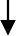 sel beta pancreas terganggu produksi insulin menurunkatabolisme protein meningkat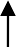 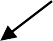 BUN		As. Amino As. laktat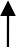 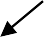 Glukagon meningkat hiperglikemidiuretic osmotik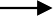 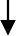 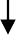 lipolisis meningkatasam lemak bebas meningkat asam lemak teroksidasiglukoneogenesis meningkatpoliuri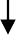 ketonemiaketoasidosismetabolikefek untuk tubuh, mual muntah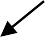 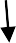 timbul neuropati periferperlukaan kaki terjadi, sukar sembuhGangren                 timbul rasa hausPoliuriaGambar 2.8 Patofisiologi DM tipe 2KlasifikasiHbA1c (%)Glukosa darah puasa (mg/dl)Glukosa plasma 2jam setelah TTGO (mg/dlDiabetes> 6,5> 126≥ 200Pre diabetes5,7- 6,4100-125140-199Normal< 5,7<100< 140BUKAN DMBELUM PASTI DMDMKadar Gula Darah Sewaktu (mg/dl)Plasma vena<100100-199≥200Kadar Gula Darah Sewaktu (mg/dl)Darah Kapiler<9090-199≥200Kadar Gula darah Puasa (mg/dl)Plasma vena<100100-125≥126Kadar Gula darah Puasa (mg/dl)Darah Kapiler<9090-99≥100NODIAGNOSASLKISDKINODIAGNOSAHASILINTERVENSI1Ketidakstabilan kadar	glukosa darah berhubungan dengan kerusakan reseptor insulinSetelah dilakukan intervensi selama ……jam, kestabilan kadar glukosa darah meningkat dengan kriteria hasil:Kesadaran composmentisTidak mengantukTidak pusingTidak Lelah/lesuTidak gemetarTidak berkeringatMulut lembabTidak ada rasa hausi.	Kadar glukosa 90-140 mg/dlManagemen hiperglikemia Observasi:Identifikasi kemungkinan penyebab hiperglikemiaIdentifikasi situasi yang menyebabkan kebutuhan insulin meningkatMonitor kadar glukosa darahMonitor tanda dan gejala hiperglikemiaMonitor intake dan output cairanMonitor frekuensi nadiTerapeutikBerikan asupan cairan oralKonsultasi dengan medis jika tanda dan gejala hiperglikemia tetap ada atau memburukEdukasiAnjurkan kepatuhan terhadap diet dan olahragaAjarkan pengelolaan diabetes (misalkan penggunaan insulin, obat oral, monitor asupan cairan,penggantian karbohidrat, danbantuan professionalkesehatan) KolaborasiKolaborasi pemberian insulinKolaborasi pemberian cairan IV2Resiko nutrisideficitSetelah dilakukan intervensi keperawatan selama …… jam, status nutrisi membaik dengan kriteriahasil:porsi makan meningktberat badan membaikIMT membaikd.serum albumin meningkate. frekuensi makan meningkat f.Nafsu makan meningkatManagemen nutrisi Observasi:identifikasi status nutrisiIdentfikasi	alergi	dan intoleransi makananIdentifikasi makanan yang disukaiidentifikasi	kebutuhan kalori dan jenis nutrientMonitor asupan makananmonitor beratbadanmonitor hasilpemeriksaan laboratoriumTerapeutik:lakukan oral hygiene jika perlufasilitasi pedoman dietsajikan makanan secara menarikedukasi:Anjurkan posisi duduk jika mampuajarkan	diet	yang diprogramkankolaborasi:kolaborasi pemberian medikasi sebelum makankolaborasi dengan ahli gizi untuk menentukan jumlah kalori dan jenis nutrienyang dibutuhkan jika perlu.3Keletihan berhubungan dengan	hipoksia periferSetelah dilakukan intervensi selama …..jam, tingkat keletihan menurun dengan kriteria hasil:Verbalisasi kepulihan energiTenaga meningkatKemampuan melakukan aktivitas rutin meningkatVerbalisasi Lelah menurunTidak nampak lesuFrekuensi nafas normal 18-20x/menitTidak gelisahManagemen energy Observasi;Identifikasi gangguan fungsi tubuh yang mengakibatkan kelelahanMonitor kelelahan fisik dan emosionalMonitor pola dan jam tidurMonitor lokasi dan ketidaknyamanan selama melakukan aktivitasTerapeutikSediakan lingkungan yang nyaman dan rendah stimulus seperti cahaya, suara, kunjunganLakukan latihan rentang gerak pasif atau aktifBerikan aktivitas distraksi yang menenangkanFasilitasi duduk di sisi tempat tidur, jika tidak dapat berpindah atau berjalan.Edukasi:Anjurkan tirah baringAnjurkan melakukan aktivitas secara bertahapAnjurkan menghubungi perawat jika ada tanda dan gejala kelelahan yang tidak berkurangAjarkan strategikoping untukmengurangi kelelahan Kolaborasi:a. Kolaborasi dengan ahli gizi tentang cara meningkatkan asupanmakanan.4.Resiko jatuh berhubungan dengan keletihanSetelah dilakukan intervensi selama …..jam, tingkat jatuh menurun dengan kriteria hasil:Tidak jatuh dari tempat tidurTidak jatuh saat berdiriTidak jatuh saat berjalanPencegahan jatuh Observasi;Identifikasi factor resiko jatuh (usia, penurunan tingkat kesadaran, gangguan keseimbangan, dll)Identifikasi factor lingkungan yang meningkatkan risiko jatuhHitung risiko jatuh menggunakan scala, morse fallMonitor kemampuan berpindah dari tempat tidur ke kursi roda atau sebaliknyaTerapeutik:Orientasikan ruangan kepada pasien dan keluargaPastikan roda tempat tidur selalu dalam keadaan terkunciPasang handrall tempat tidurTempatkan pasien beresiko jatuh tinggi dekat dengan pantauan perawat dari nurse stationGunakan alat bantu berjalan missal kursi roda, walkerDekatkan belpemanggil dalam jangkauan pasienEdukasi:Anjurkan memanggil perawat jika membutuhkan bantuan untuk berpindahAnjurkan menggunakan alas kai yang tidak licinAnjurkan berkonsentrasi untuk menjaga keseimbangan tubuhAnjurkan untuk melebarkan jarak kedua kaki untuk meningkatkan keseimbangan saat berdiriAjarkan cara menggunakan bel pemanggil untukmemanggil perawat5Nyeri akut berhubungan dengan gangrenSetelah dilakukan intervensi selama…..jam, tingkat nyeri menurun dengan kriteria hasil:tidak ada keluhan nyeritidak gelisah, tidak ada kesulitan tidurtidak diaphoresisNadi normal 80x/menitpola nafas normal1. Pemberian analgesic*ObservasiIdentifikasi kareakteristik nyeriidentifikasi riwayat alergi obatmonitor TTV sebelum dan sesudah pemberian analgesicmonitor	efektivitas analgesicSetelah dilakukan intervensi selama…..jam, tingkat nyeri menurun dengan kriteria hasil:tidak ada keluhan nyeritidak gelisah, tidak ada kesulitan tidurtidak diaphoresisNadi normal 80x/menitpola nafas normal*Terapeutikpertimbangkan penggunaan infus secara kontinutetapkan target efektivitas analgesic	untukmengobtimalkan	responpasienc. dokumentasikan respon terhadap efek anlagesik dan efek yang tidak diinginkan*edukasia. Jelaskan efek terapi dan efek samping obat*Kolaborasia. kolaborasi pemberian dosis dan jenis analgesik2. Managemen nyeri*Observasiidentifikasi karakteristik nyeri, lokasi, durasi, frekuensim kualitas, dan intensitas nyeriidentifikasi skala nyeriidentifikasi respon nyeri non verbalmonitor keberhasilan terapi komplementer yang sudah diberikan*terapeutikBerikan teknik nonfarmakologis untuk mengurangi rasa nyerikontrol lingkungan yang memperberat rasa nyeri*edukasiJelaskan	penyebab, periode, dan pemicu nyerijelaskan	strategi meredakan nyerianjurkan memonitor nyerisecara mandiriajarkan	tekniknonfarmakologis	untukmengurangi rasa nyeri*kolaborasia.	kolaborasi	pemberian analgesic6GangguanSetelah dilakukan intervensi selama ….jam, integritas kulit dan jaringan meningkat dengan kriteria hasil:Kerusakan jaringan menurunKerusakan lapisan kulit menurunNyeri menurunTidak ada perdarahanTidak ada kemerahanTidak ada nekrosisSuhu kulit hangatPerawatan luka Observasi:Monitor karakteristik luka (drainase, warna, ukuran, bau)Monitor tanda- tanda infeksiTerapeutikBersihkan dengan cairan NAcl sesuai kebutuhanBersihkan jaringan nekrotikPasang balutan sesuai dengan jenis lukaPertahankan Teknik steril saat melakukan perawatan lukaGanti balutan sesuai jumlah eksudat dan drainaseJadwalkan perubahan posisi setiap 2 jam sesuai kondisi pasienBerikan diet dengan kaloro	30-35kkal/kgbb/hari dan protein	1,25-1,5 g/kgbb/hariBerikan suplemen vitamin dan mineralEdukasi:Jelaskan	tanda	dan gejala infeksiAnjurkanintegritas kulit danSetelah dilakukan intervensi selama ….jam, integritas kulit dan jaringan meningkat dengan kriteria hasil:Kerusakan jaringan menurunKerusakan lapisan kulit menurunNyeri menurunTidak ada perdarahanTidak ada kemerahanTidak ada nekrosisSuhu kulit hangatPerawatan luka Observasi:Monitor karakteristik luka (drainase, warna, ukuran, bau)Monitor tanda- tanda infeksiTerapeutikBersihkan dengan cairan NAcl sesuai kebutuhanBersihkan jaringan nekrotikPasang balutan sesuai dengan jenis lukaPertahankan Teknik steril saat melakukan perawatan lukaGanti balutan sesuai jumlah eksudat dan drainaseJadwalkan perubahan posisi setiap 2 jam sesuai kondisi pasienBerikan diet dengan kaloro	30-35kkal/kgbb/hari dan protein	1,25-1,5 g/kgbb/hariBerikan suplemen vitamin dan mineralEdukasi:Jelaskan	tanda	dan gejala infeksiAnjurkanjaringanSetelah dilakukan intervensi selama ….jam, integritas kulit dan jaringan meningkat dengan kriteria hasil:Kerusakan jaringan menurunKerusakan lapisan kulit menurunNyeri menurunTidak ada perdarahanTidak ada kemerahanTidak ada nekrosisSuhu kulit hangatPerawatan luka Observasi:Monitor karakteristik luka (drainase, warna, ukuran, bau)Monitor tanda- tanda infeksiTerapeutikBersihkan dengan cairan NAcl sesuai kebutuhanBersihkan jaringan nekrotikPasang balutan sesuai dengan jenis lukaPertahankan Teknik steril saat melakukan perawatan lukaGanti balutan sesuai jumlah eksudat dan drainaseJadwalkan perubahan posisi setiap 2 jam sesuai kondisi pasienBerikan diet dengan kaloro	30-35kkal/kgbb/hari dan protein	1,25-1,5 g/kgbb/hariBerikan suplemen vitamin dan mineralEdukasi:Jelaskan	tanda	dan gejala infeksiAnjurkanberhubunganSetelah dilakukan intervensi selama ….jam, integritas kulit dan jaringan meningkat dengan kriteria hasil:Kerusakan jaringan menurunKerusakan lapisan kulit menurunNyeri menurunTidak ada perdarahanTidak ada kemerahanTidak ada nekrosisSuhu kulit hangatPerawatan luka Observasi:Monitor karakteristik luka (drainase, warna, ukuran, bau)Monitor tanda- tanda infeksiTerapeutikBersihkan dengan cairan NAcl sesuai kebutuhanBersihkan jaringan nekrotikPasang balutan sesuai dengan jenis lukaPertahankan Teknik steril saat melakukan perawatan lukaGanti balutan sesuai jumlah eksudat dan drainaseJadwalkan perubahan posisi setiap 2 jam sesuai kondisi pasienBerikan diet dengan kaloro	30-35kkal/kgbb/hari dan protein	1,25-1,5 g/kgbb/hariBerikan suplemen vitamin dan mineralEdukasi:Jelaskan	tanda	dan gejala infeksiAnjurkandengan gangrenSetelah dilakukan intervensi selama ….jam, integritas kulit dan jaringan meningkat dengan kriteria hasil:Kerusakan jaringan menurunKerusakan lapisan kulit menurunNyeri menurunTidak ada perdarahanTidak ada kemerahanTidak ada nekrosisSuhu kulit hangatPerawatan luka Observasi:Monitor karakteristik luka (drainase, warna, ukuran, bau)Monitor tanda- tanda infeksiTerapeutikBersihkan dengan cairan NAcl sesuai kebutuhanBersihkan jaringan nekrotikPasang balutan sesuai dengan jenis lukaPertahankan Teknik steril saat melakukan perawatan lukaGanti balutan sesuai jumlah eksudat dan drainaseJadwalkan perubahan posisi setiap 2 jam sesuai kondisi pasienBerikan diet dengan kaloro	30-35kkal/kgbb/hari dan protein	1,25-1,5 g/kgbb/hariBerikan suplemen vitamin dan mineralEdukasi:Jelaskan	tanda	dan gejala infeksiAnjurkanmengkonsumsi makanan tinggi kalori dan proteinc. Ajarkan prosedur perawatan luka secara mandiriKolaborasi:Kolaborasi	prosedur debridement jika perluKolabrasi	pemberianantibiotic.7Nausea berhubungan dengan peningkatan ureum	kreatinin dalam darahSetelah dilakukan intervensi selama …..jam, tingkat nausea menurun dengan kriteria hasil:Nafsu makan meningkatTidak ada keluhan mualTidak ada perasaan asam di mulutTidak diaphoresisTidak pucatTidak takikardi, Nadi 80-85x/menitManagemen mual Observasi:Identifikasi pengalaman mualIdentifikasi dampak mual terhadap kualitas hidupIdentifikasi factor penyebab mualIdentifikasi antiemetic untuk mencegah mualMonitor mualMonitor	asupan nutrisi dan kaloriTerapeutik:Kurangi	atauhilangkan	keadaan penyebab mualBerikan makanan dalam jumlah kecil dan menarikEdukasi:Anjurkan istirahat dan tidur yang cukupAnjurkan	sering membersihkan mulut, kecuali		jikamerangsang mualAnjurkan makananrendah lemakd.  Ajarkan	penggunaan Teknik nonfarmakkologis untuk	mengurangimual	misalnya relaksasi,		terapi music, akupresurKolaborasi:a. Kolabirasi pemberian antiemetic jika perlu8ResikoSetelah dilakukan intervensi selama ……jam, ststus cairan membaik dengan kriteria hasil:Nadi kuat (80- 85x/menit)Turgor kulit baikOutput urine normal (0,5-1 cc/kgBB)Tidak ada sesakMembran mukosa lembabf.	TD 120-130/80mmHgIntake cairan baikSuhu tubuh normal 36-37 CManagemen hypovolemia Observasi:Periksa tanda dan gejala hypovolemia (frekuensi nadi, TD menurun,	turgormenurun,       mmbranmukosa	kering, volume urin menurun, Ht meningkat, haus, lemah)Monitor intake dan output cairanTerapeutik:Hitung	kebutuhan cairanBerikan asupan cairan oralEdukasi:Anjurkan	untuk memperbanyak asupan cairan oralAnjurkan menghindari perubahan posisi mendadakKolaborasi:a. Kolaborasi pemberian cairan IV isotonis (Nacl, RL)hypovolemiaSetelah dilakukan intervensi selama ……jam, ststus cairan membaik dengan kriteria hasil:Nadi kuat (80- 85x/menit)Turgor kulit baikOutput urine normal (0,5-1 cc/kgBB)Tidak ada sesakMembran mukosa lembabf.	TD 120-130/80mmHgIntake cairan baikSuhu tubuh normal 36-37 CManagemen hypovolemia Observasi:Periksa tanda dan gejala hypovolemia (frekuensi nadi, TD menurun,	turgormenurun,       mmbranmukosa	kering, volume urin menurun, Ht meningkat, haus, lemah)Monitor intake dan output cairanTerapeutik:Hitung	kebutuhan cairanBerikan asupan cairan oralEdukasi:Anjurkan	untuk memperbanyak asupan cairan oralAnjurkan menghindari perubahan posisi mendadakKolaborasi:a. Kolaborasi pemberian cairan IV isotonis (Nacl, RL)berhubunganSetelah dilakukan intervensi selama ……jam, ststus cairan membaik dengan kriteria hasil:Nadi kuat (80- 85x/menit)Turgor kulit baikOutput urine normal (0,5-1 cc/kgBB)Tidak ada sesakMembran mukosa lembabf.	TD 120-130/80mmHgIntake cairan baikSuhu tubuh normal 36-37 CManagemen hypovolemia Observasi:Periksa tanda dan gejala hypovolemia (frekuensi nadi, TD menurun,	turgormenurun,       mmbranmukosa	kering, volume urin menurun, Ht meningkat, haus, lemah)Monitor intake dan output cairanTerapeutik:Hitung	kebutuhan cairanBerikan asupan cairan oralEdukasi:Anjurkan	untuk memperbanyak asupan cairan oralAnjurkan menghindari perubahan posisi mendadakKolaborasi:a. Kolaborasi pemberian cairan IV isotonis (Nacl, RL)dengan	diuresisSetelah dilakukan intervensi selama ……jam, ststus cairan membaik dengan kriteria hasil:Nadi kuat (80- 85x/menit)Turgor kulit baikOutput urine normal (0,5-1 cc/kgBB)Tidak ada sesakMembran mukosa lembabf.	TD 120-130/80mmHgIntake cairan baikSuhu tubuh normal 36-37 CManagemen hypovolemia Observasi:Periksa tanda dan gejala hypovolemia (frekuensi nadi, TD menurun,	turgormenurun,       mmbranmukosa	kering, volume urin menurun, Ht meningkat, haus, lemah)Monitor intake dan output cairanTerapeutik:Hitung	kebutuhan cairanBerikan asupan cairan oralEdukasi:Anjurkan	untuk memperbanyak asupan cairan oralAnjurkan menghindari perubahan posisi mendadakKolaborasi:a. Kolaborasi pemberian cairan IV isotonis (Nacl, RL)osmoticSetelah dilakukan intervensi selama ……jam, ststus cairan membaik dengan kriteria hasil:Nadi kuat (80- 85x/menit)Turgor kulit baikOutput urine normal (0,5-1 cc/kgBB)Tidak ada sesakMembran mukosa lembabf.	TD 120-130/80mmHgIntake cairan baikSuhu tubuh normal 36-37 CManagemen hypovolemia Observasi:Periksa tanda dan gejala hypovolemia (frekuensi nadi, TD menurun,	turgormenurun,       mmbranmukosa	kering, volume urin menurun, Ht meningkat, haus, lemah)Monitor intake dan output cairanTerapeutik:Hitung	kebutuhan cairanBerikan asupan cairan oralEdukasi:Anjurkan	untuk memperbanyak asupan cairan oralAnjurkan menghindari perubahan posisi mendadakKolaborasi:a. Kolaborasi pemberian cairan IV isotonis (Nacl, RL)9Pola	nafas efektif berhubungan dengan ketoasidosistidakSetelah dilakukan intervensi selama …...jam, pola nafas membaik dengan kriteria hasil:Tidak ada dipsneu/ sesakTidak ada penggunaan otot bantu nafasTidak ada pemanjangan fase ekspirasiTidak ada pernafasan cuping hidungFrekuensi nafas 18- 20x/menitManagemen jalan nafas Observasi:Monitor pola nafas (frekuensi, kedalaman, usaha nafas)Monitor bunyi nafas tambahan (gurgling, whezingm ronkhi)Terapeuitik:Posisikan semi fowlerBerikan minuman hangatBerikan oksigen bila perluEdukasi:a. Anjurkan asupan cairan 2000 ml/hari jika tidak adakontraindikasi9Hipertermi berhubungan dengan penurunan imunitasHipertermi berhubungan dengan penurunan imunitasSetelah dilakukan intervensi selama …..jam, termoregulasi membaik dengan kriteria hasil:kulit normal, tidak merahtidak pucattidak ada takikardiRR normalsuhu tubuh normalTD normalkadar glukosa darah normal, rentang 90-140 mg/dl.Managemen hipertermi Observasi:identifikasi	penyebab hipertermimonitor suhu tubuhSetelah dilakukan intervensi selama …..jam, termoregulasi membaik dengan kriteria hasil:kulit normal, tidak merahtidak pucattidak ada takikardiRR normalsuhu tubuh normalTD normalkadar glukosa darah normal, rentang 90-140 mg/dl.terapeutik:berikan cairan per orallakukan	pendingingan eksternal (kompres dingin)Setelah dilakukan intervensi selama …..jam, termoregulasi membaik dengan kriteria hasil:kulit normal, tidak merahtidak pucattidak ada takikardiRR normalsuhu tubuh normalTD normalkadar glukosa darah normal, rentang 90-140 mg/dl.edukasi:a. anjurkan tirah baringSetelah dilakukan intervensi selama …..jam, termoregulasi membaik dengan kriteria hasil:kulit normal, tidak merahtidak pucattidak ada takikardiRR normalsuhu tubuh normalTD normalkadar glukosa darah normal, rentang 90-140 mg/dl.Kolaborasi:a. Kolaborasi pemberian cairan elektrolit IV dan terapi medis.